 2022.12.1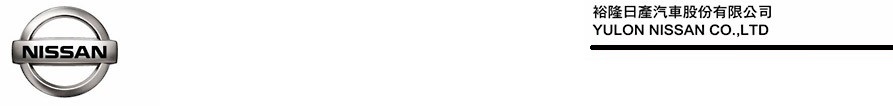 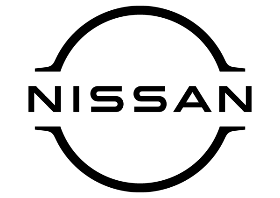 < NISSAN e-POWER鑑賞家> 線上行銷啟動X-TRAIL e-POWER即將抵台  搶先體驗不用充電的電動車NISSAN專注電驅技術75年，秉持「技術日產 智行未來」品牌內涵，開發出全新世代e-POWER動力系統，有「不用充電的電動車」美名，使用與電動車相同的鋰電池與馬達技術，並藉由燃油引擎發電，無需外部充電，即可實現100%純電驅動的駕馭體驗(註1)。眾所期盼的X-TRAIL e-POWER即將抵台，未來將進行線上行銷的銷售方式，為讓消費者搶先體驗e-POWER不用充電的電動車，裕隆日產汽車自2022年12月1日起至2023年1月8日止，啟動<NISSAN e-POWER鑑賞家>線上行銷活動，展開首波線上會員招募，凡於活動期間付費1,000元即可優先獲得第一手的e-POWER產品資訊，更可擁有優先賞車、試乘與下訂X-TRAIL e-POWER等合計10項獨享禮遇，優惠總價值達32,000元(註2)。< NISSAN e-POWER鑑賞家> 線上行銷啟動 千元入會獨享10項禮遇為讓消費者搶先體驗e-POWER不用充電的電動車，裕隆日產自2022年12月1日起至2023年1月8日止，啟動<NISSAN e-POWER鑑賞家>線上行銷活動，展開首波線上會員招募，凡於活動期間線上付費1,000元，即可獲得10項獨享禮遇，包含搶先鑑賞 X-TRAIL e-POWER純電驅動的魅力、優先下訂特權、獲得最新車輛到港動態及取得e-POWER第一手情報，更贈送獨家e-POWER專屬棒球帽2頂與e-POWER專屬年曆，獨享尊榮。NISSAN e-POWER鑑賞家們更擁有X-TRAIL e-POWER正式上市後的優先試乘權，完成試乘體驗再贈X-TRAIL e-POWER模型車乙台(註3)。另外，為回饋NISSAN e-POWER鑑賞家們對裕隆日產的支持，凡於2023年2月28日前下訂 X-TRAIL e-POWER 可再特享鋰電池10年或20萬公里專屬保固，提供安心駕馭無後顧之憂的e-POWER用車體驗。NISSAN e-POWER 100%純電驅動技術魅力NISSAN專注電驅技術75年，秉持「技術日產 智行未來」品牌內涵，開發出全新世代e-POWER動力系統，有「不用充電的電動車」美名，使用與電動車相同的鋰電池與馬達技術，並藉由燃油引擎發電，無需外部充電，即可實現100%純電驅動的駕馭體驗，能讓消費者享受電驅技術創造的強勁加速度、靜肅性與環保節淨的駕馭體驗，無需擔憂電動車里程焦慮，提供消費者最佳的移動方案。NISSAN X-TRAIL e-POWER即將抵台眾所期盼的NISSAN X-TRAIL e-POWER即將抵台，為台灣市場首款搭載e-POWER動力車款，因應日本上市後，市場熱銷供不應求，裕隆日產積極爭取到首批600台配額，並預計於2023年1月10日展開預售活動，以滿足消費者期待(註4)。X-TRAIL e-POWER未來將進行線上行銷的銷售方式，配合NISSAN e-POWER首波線上會員招募活動，鑑賞家們將獨享於2022年12月16日、12月23日及2023年1月6日，參加「X-TRAIL e-POWER封館預賞會」禮遇，搶先鑑賞NISSAN X-TRAIL e-POWER不用充電的電動車，並可於封館預賞會現場優先下訂，成為首批車主，與X-TRAIL e-POWER一同展開新世代的電驅移動體驗，無需充電，探索無限。誠摯邀請消費者加入NISSAN e-POWER鑑賞家行列，搶先體驗不用充電的電動車，見證e-POWER新世代動力及無里程焦慮的電驅技術。相關優惠詳情請洽全國NISSAN展示中心或參閱NISSAN活動官網(註5)：https://service.nissan.com.tw/eshop/epower。註1：X-TRAIL係以燃油充電，並由電動馬達驅動之油電混合車。NISSAN e-POWER「不用充電的電動車」相關資訊請見NISSAN EUROPE官網：https://europe.nissannews.com/en-GB/releases/release-0dca771e6d16d83734ea2879bc03e276-e-power-nissans-unique-electrified-powertrain-now-unplugged註2：NISSAN e-POWER鑑賞家專案相關限制條件與說明如下所示：NISSAN e-POWER鑑賞家係指於2022年12月1日起至2023年1月8日 (23:59)止，期間於NISSAN官網完成線上繳款購買《NISSAN e-POWER鑑賞家》專案之會員。《NISSAN e-POWER鑑賞家》專案之禮遇項目包含：鑑賞資格：封館預賞會入場資格：憑會員簡訊或電子信箱會員證明，核對身分後，即可享有入場資格，實際活動報名資訊請洽NISSAN展示中心，實際活動報名資訊請洽NISSAN展示中心與本活動網頁說明。因場地座位有限，敬請儘早完成報名，本活動將保留報名名額資格審核權，以及修改活動內容，或因不可抗力等因素取消預賞會辦理之權利。限時預訂資格：憑會員簡訊或電子信箱會員證明，會員享有於封館預賞會預訂X-TRAIL e-POWER(特定車規)資格。搶先取得第一手情報：將由NISSAN官方提前提供會員有關e-POWER第一手情報內容。最新車輛動態：提供X-TRAIL e-POWER車輛最新到港動態。優先權：優先試乘權：待車輛抵達台灣後，優先替會員安排X-TRAIL e-POWER試乘體驗。為避免久候，建議會員試乘前先於NISSAN官網進行線上預約或是洽所屬業務代表或經銷公司預約。優先訂車權：會員優先預訂X-TRAIL e-POWER。專屬禮：e-POWER專屬棒球帽(2頂)：將於購買會員資格兩週後陸續寄送禮品，實際配送時間狀況以物流狀況為主。專屬年曆：將於購買會員兩週後陸續寄送禮品，實際配送時間狀況以物流狀況為主。試乘即贈模型車：完成X-TRAIL e-POWER試乘活動後，即可獲得乙台X-TRAIL e-POWER模型車。上述禮品總價值為新台幣2,000元。購車禮：本專案之禮遇項目為e-POWER鋰電池專屬保固，於2023年2月28日前完成下訂X-TRAIL e-POWER，即享有10年或20萬公里鋰電池專屬保固(以先到者為準)，上述總價值為新台幣30,000元，此項於車輛買賣關係正式成立後始得享有，營業用車不適用，限定會員本人、配偶或一等親內之親屬關係購車，若非前述關係對象，則NISSAN有權取消其專屬保固權益。為確保用車行駛無虞與電池效能，車主每半年需回廠施作定期保養方能享有電池10年或20萬公里保固(以先到者為準)，若車主未能每半年回廠施作定期保養，裕隆日產保有終止電池保固之權利。線上支付1,000元參與《NISSAN e-POWER鑑賞家》專案者，僅取得X-TRAIL e-POWER預約訂購之權利，待雙方後續實際完成簽署「車輛訂購合約書」時始正式成立車輛買賣關係。X-TRAIL e-POWER正式上市時間，以NISSAN與各經銷公司宣佈資訊或網頁單元-最新資訊公告為準，NISSAN保留隨時變更、修改或終止預約訂購X-TRAIL e-POWER之權利。本專案繳付1,000元預約成立後如欲取消，可至專案查詢頁輸入本人電話與身分證號碼，並於查詢處申請線上退款。自正式取得預約權當日起七日內可申請全額退款，若超過七日將不予以退款。如需申請退款服務請洽原預定NISSAN之賞車展示中心洽詢，退款作業將由NISSAN經銷公司協助辦理。本專案金流服務流服務由玉山銀行提供，相關服務規範悉依玉山銀行規定辦理，詳情請洽NISSAN全省展示中心退費相關事宜。若於退費前皆使用完成會員所提供之任一專案禮遇項目者，即不得要求退還1,000元。上述專案禮遇，NISSAN保留隨時變更、修改或終止本專案及約定條款之權利。加入本專案順序，不代表交車順序。本專案開放選購車規資格時程將晚於e-POWER鑑賞家專案，相關車規資料和開放選購期間，以NISSAN官方宣佈資訊，或網頁單元-最新資訊公告為準，NISSAN保留隨時變更、修改或終止本專案及約定條款之權利。參與《NISSAN e-POWER鑑賞家》專案者註冊成為會員時，則需先進行簡訊驗證再填寫相關資料與付款，成功申辦完成後，系統會以簡訊和電子信箱發送會員號碼至登錄之手機號碼與電子信箱。會員資料將利用於提供本專案禮遇服務及後續NISSAN官方與經銷商共用ID會員相關行銷活動訊息推播、專案預約查詢、專案預約金退款申請、購車、客戶服務、或活動聯繫等目的。詳細說明請詳閱本專案網頁「個人資料授權告知事項」。若有關於《NISSAN e-POWER鑑賞家》專案之疑問，請洽0800-088-888客服專線，將由專人協助您處理。本活動概以網路舉行，惟若肇因於不可抗拒之天災人禍、電腦系統故障或參加本活動者之伺服器故障、損壞、延誤或資料有訛誤或其他不可歸責於NISSAN之事由所造成的損失，NISSAN恕不負責，亦無須負擔任何賠償或補償責任。註3：本活動所示金額若無特別說明皆以新臺幣計價。專屬禮以實物為準，會員不得要求折換現金或轉換其他物品。如遇專屬禮缺貨或不可抗力之事由，以致專屬禮內容變更，主辦單位有權變更專屬禮，改由等值物品取代之，恕無法指定。註4：本文所述車色、規格、內裝規格等，以上市後實車為主。註5：本專案所有活動辦法與詳情以NISSAN官方宣佈資訊為主，NISSAN保留隨時變更、修改或終止本專案及約定條款之權利，若有異動，修改後的專案內容及約定條款將公佈在NISSAN汽車官方網站中，建議您隨時注意該等修改或變更。您於任何修改或變更後繼續使用本網站或專案服務時，將視為您已閱讀、瞭解並同意接受該等修改或變更。# # #聯絡方式：裕隆日產汽車股份有限公司公關室媒體專線：0800-371-171公司網站：www.nissan.com.tw鑑賞家專屬「X-TRAIL e-POWER 封館預賞會」活動資訊鑑賞家專屬「X-TRAIL e-POWER 封館預賞會」活動資訊鑑賞家專屬「X-TRAIL e-POWER 封館預賞會」活動資訊鑑賞家專屬「X-TRAIL e-POWER 封館預賞會」活動資訊時間2022/12/16 (五) 下午15 : 00 – 20 : 002022/12/16 (五) 下午15 : 00 – 20 : 002022/12/16 (五) 下午15 : 00 – 20 : 00地點新店展示中心濱江展示中心桃鶯展示中心地點新北市新店區中興路三段9號台北市中山區濱江街213號桃園市桃園區桃鶯路441號時間2022/12/23 (五) 下午15 : 00 – 20 : 002022/12/23 (五) 下午15 : 00 – 20 : 002022/12/23 (五) 下午15 : 00 – 20 : 00地點新竹展示中心五權西路展示中心松竹展示中心地點新竹市東區經國路一段2號台中市南屯區五權西路二段1161號台中市北屯區松竹路三段8號時間2023/1/6 (五) 下午15 : 00 – 20 : 002023/1/6 (五) 下午15 : 00 – 20 : 002023/1/6 (五) 下午15 : 00 – 20 : 00地點員林展示中心健康展示中心大中展示中心地點彰化縣大村鄉中山路二段329號台南市南區中華西路一段79號高雄市左營區大中一路399號